Study Guide – Math Topic 1 (Numeration)Target: I can write numbers in standard, expanded, and word form.What is 2,000 + 400 + 70 + 3 written in standard form?Write ‘six hundred twenty seven’ in standard form.What is 4,503 written in expanded form?What is 7,036 written in expanded form?Target:  I can locate and compare whole numbers on a number line.Write the missing numbers on the number line: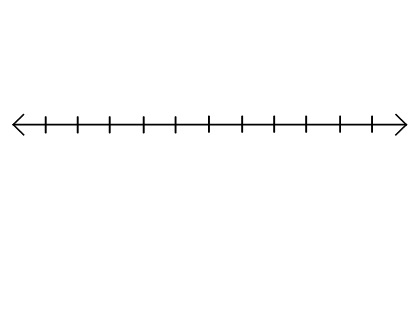             6       7       8               10    11     12                                16Write the value of A, B, and C on the number line:           12     14    16     A      20    22     B       26   28     C      32Target:  I can identify the pattern on a number line to find the missing numbers.Which point on the number line represents 42?             6     12    18               F      36     G              54               KWhich point on the number line represents 16?           10    12               A      18              22    B                C       30Target:  I can compare numbers using >, <, or =.Which symbol goes in the circle to make the sentence true?879	         5,102Which symbol goes in the circle to make the sentence true?6,786            6,141Write a number in the box that would make the sentence correct.417 > Target:  I can order numbers from greatest to least or least to greatest. Write the numbers in order from least to greatest:5,499		5,127		5,008_____________________________________________________________________________Write the numbers in order from greatest to least:3,408		3,870		3,123______________________________________________________________________________